Домашнее задание Старшая группаТема недели: Город мастеровРазвитие речиПосмотрите, какие здесь игрушки да посуда собраны. Они не простые. Их сделали русские мастера-умельцы. Назовите некоторых из них.Дымковская игрушка       Городецкая роспись                Гжель       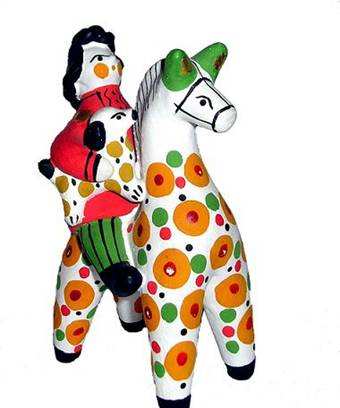 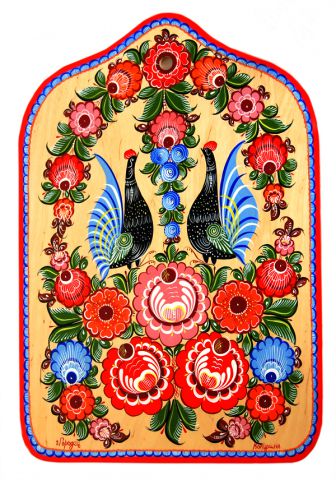 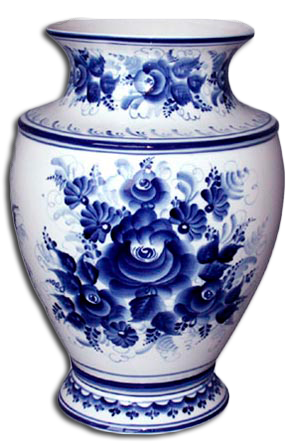 Народная кукла             Поделка из бересты            Кружево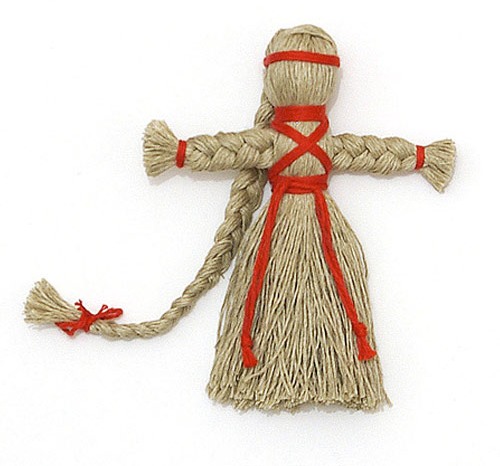 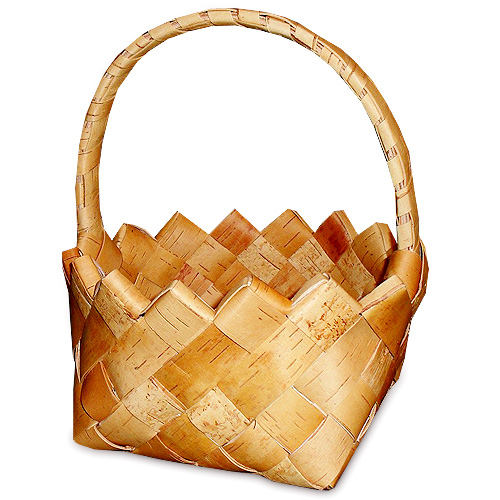 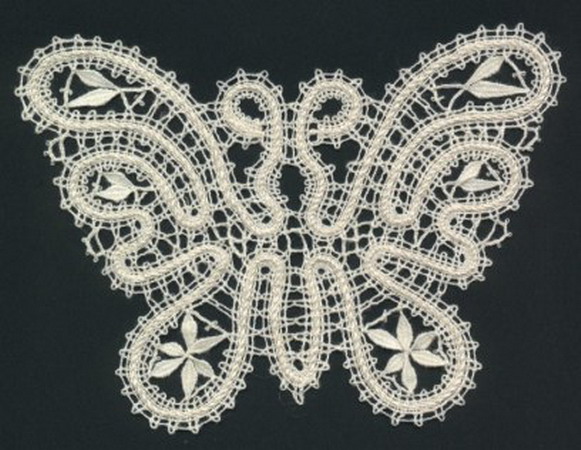 Свистулька                Хохлома                           Матрёшка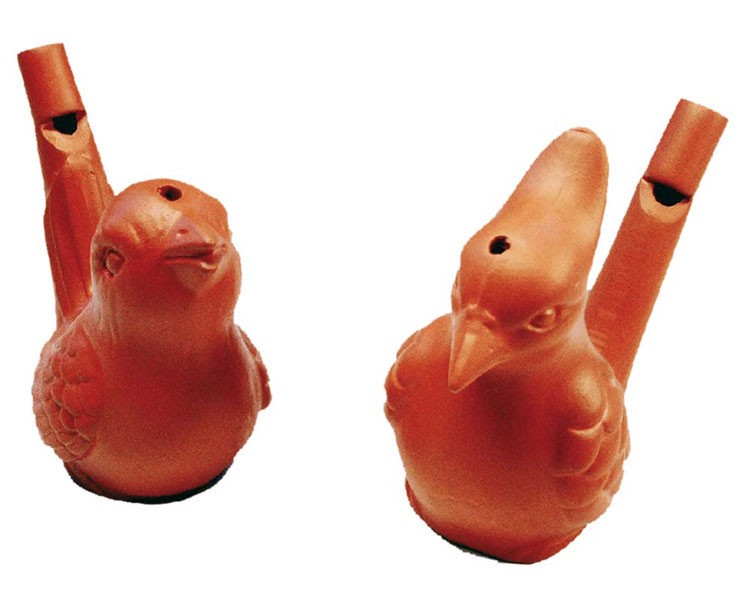 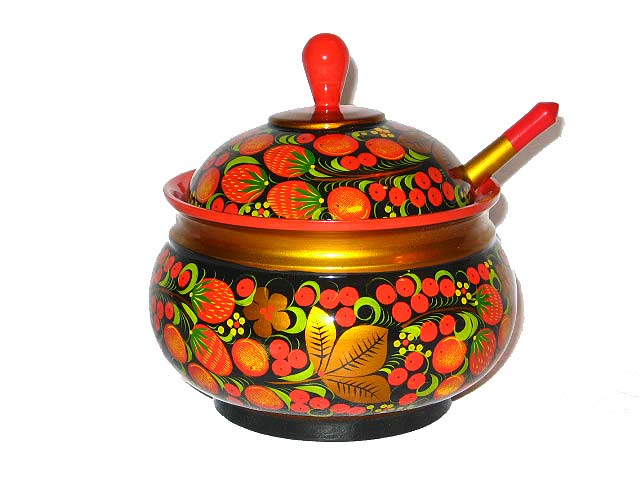 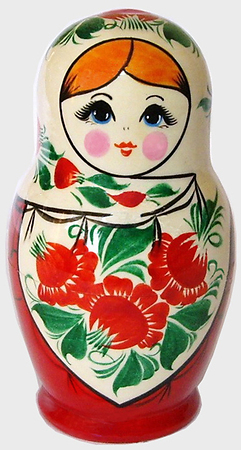 Упражнение «Один - много»Дымковская игрушка – дымковские игрушкиМатрёшка – матрёшкиКружево – кружеваПоделка из бересты – поделки из бересты и т.д.Свистулька – свистулькиНародная кукла – народные куклы Упражнение «Назови ласково»Матрёшка – матрёшечкаКороб – коробокНародная кукла – народная куколка и т.д.Свистулька-свистулечка и т.д.Упражнение «Из чего? какой?»-Дымковская игрушка сделана из …..глины Она какая?  (глиняная)-Матрёшка сделана из ……дереваОна какая? (деревянная)-Свистулька сделана из ….. глины, фарфора Она какая? (глиняная, фарфоровая)- Коробок сделан из….из бересты Он какой? (берестяной) и т.д.Упражнение: «Жадина»Ребёнок рассматривает картинки, и проговаривает: «Это моя дымковская игрушка, это мой берестяной короб, это моя матрёшка, это моя свистулька и т.д.»Формирование математических представлений- Какое сейчас время года?
- Назови месяца зимы.
- Назови число на один меньше 5
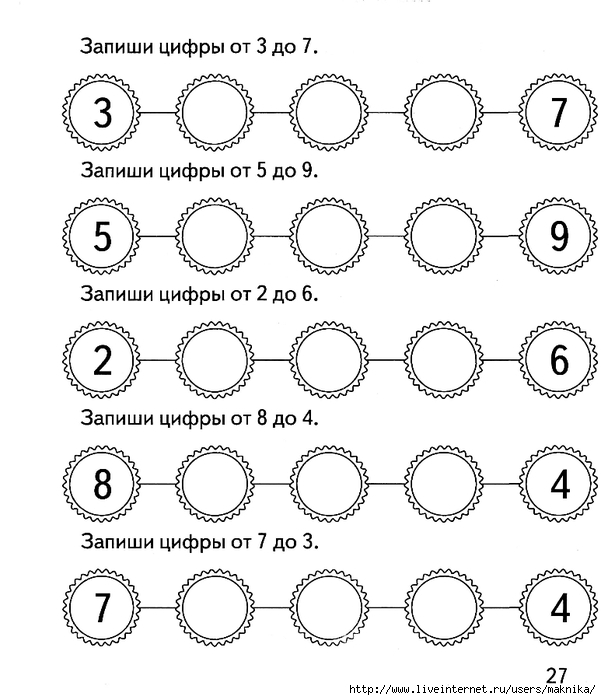 Реши и запиши ответ.1+3=                  1+1=                  1+2=3+1=                  2+3=                  1+4=5+1=                  3+3=                   2+4=Найди все цифры 7 и обведи их.
Расставь знаки <, >, =Формирование целостной картины мира- Посмотрите, какие здесь игрушки и посуда собраны. Они не простые. Их сделали русские мастера-умельцы Отгадайте загадку:Сине – белая посуда, Расскажи-ка ты откуда?Видно издали пришла И цветами расцвела:Голубыми, синими, Нежными, красивыми. (Гжель)-Какие цвета используют мастера в гжельской росписи? (Белые, синие и голубые цвета).- Какие элементы используют в росписи? (Цветы, листья, завитки, сетка).- А что расписывали гжельской росписью? (Посуду, сувениры, ….).Отгадай загадку:Знает каждый молодец, Чем прославен Городец,Знает каждый мальчуган Про купавку и розан.В росписи у мастеров, Много красочных цветов.Самый яркий и прекрасный, Это цвет, конечно, красный (Городец).- Какие цвета используют мастера в городецкой росписи? (Красные, жёлтые, зелёные, чёрные и т.д).- Какие элементы используют в росписи? (Розаны, бутоны, листья, птицы, кони).Отгадай загадку:Мастера для всех ребят Налепили жеребят,
Всадников, цыплят, Посадили их в ушат.
Посадили, подсушили, побелили. Краской яркой нарядили.
Разложили все в лоток. В изукрашенный платок. (Дымковская роспись)- Какими цветами расписаны дымковские игрушки?,( жёлтые, зелёные, чёрные и т.д.)- А еще дымковские игрушки отличаются и своим узором. Какие узоры в их росписи вы увидели? (Прямая линия, волнистая линия, точка, круг, кольцо, клетка, решётка).- А теперь послушай рассказ и подумай, почему они так называются - дымковские?Далеко-далеко, за дремучими лесами, за зелёными полями, на берегу голубой речки стояло большое село.Каждое утро вставали люди, затапливали печи, и из трубы домов вился голубой дымок. Домов в селе было много. Вот и прозвали то село Дымково. Жили в том селе весёлые и озорные люди. Любили они лепить весёлые, яркие, красочные игрушки, свистульки. Много их наделают за долгую зиму. А когда приходила весна, весёлые люди выносили свои игрушки, продавали в разных городах и деревнях. А по имени этого села и игрушки стали называть дымковскими.-Как ты понял (а) почему Дымковская игрушка так называется?Развитие фонетико-фонематической стороны речи-Назови слова на БРазвитие артикуляционной моторики. - Открыть рот, удержать его под счет до пяти.—	«Обезьянки» (движение челюстью вправо-влево).—	«Трубочка» — «Поцелуй».—	Движение языком вперед-назад.—	Удержать «Лопаточку» под счет до пяти.Работа над развитием дыхания и голоса. Игра на губной гармошке. Произнесение слоговых рядов:бда — бдо — бду — бды бда — бдо — бду — бды Объявление темы занятия. Веселая белочка бьет палочками в барабан, и слышится звук: Бь-бь-бь. Повторите этот звук. 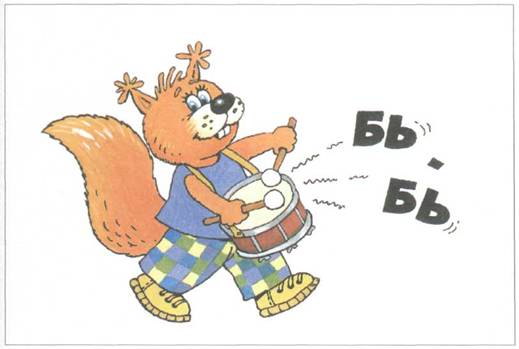 -Скажите, воздушная струя выходит свободно или встречает преграду? (Встречает преграду.) -Что мешает воздушной струе свободно выходить изо рта? (Губы.) Значит, звук Бь какой? (Согласный.) -Еще раз произнесите звук Бь. Какой он: твердый или мягкий? (Мягкий.) -Фишкой какого цвета мы его будем обозначать? (Зеленого.)Связь звуков и буквы.Напишите букву Б пальчиком на столе, по воздуху.Развитие фонематического слуха.Повторение слоговых рядов вслед за взрослым: би — бе — бе              би — би — бе           би — бе — би — бе.Закрепление звука в слогах.Звуковой анализ слога БИ. Взрослый произносит слог Би и просит ребёнка  ответить на вопросы:—	Сколько звуков ты слышишь?—	Назовите первый звук. Какой это звук, фишкой какого цвета мы его обозначим?—	Назовите второй звук. Какой это звук, фишкой какого цвета мы его обозначим? Раскрашиваем схему слога БИ Закрепление звука в словах.Определение места звука в словах: бигуди, береза, лебедь и т.д.                   Бигуди                                                      ЛебедьЗакрепление звука в предложениях.Составь схему предложения.Я слепил (а) коня.Игра «Хлопай, не зевай». Хлопнуть на звук Бь.А, Б, П, И, У, БЬ, О, Т, БЬ, У, К, ТЬ, БЬ….Деление слов на слоги. Прохлопай слова: матрёшка, короб, кукла, свистулькаРазвитие графических навыков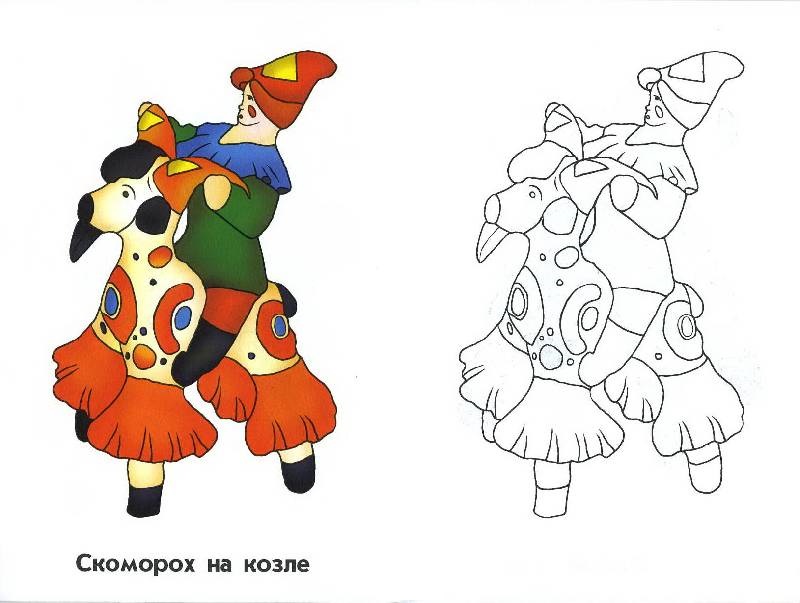 Рассмотри картинки. -   Покажи народную куклу.- Вот кукла- Покажи матрёшку.- Вот матрёшка.- Покажи дымковскую игрушку – коня.- Вот конь.- Покажи свистульку.- Вот свистулька.- Назови что это? - Это матрёшка. Это свистулька. Это конь. Это кукла.Игра «Чего нет?» Взрослый закрывает изображение 1 игрушки. Ребёнок называет чего нет.-Нет куклы. Нет матрёшки и т.д.Игра «Что у тебя?» Ребёнок обводит рукой картинку и называет.-У меня кукла. У меня матрёшка и т.д.Игра «1-много» Покажи где кукла? Где куклы? Где матрёшка? Где матрёшки? Где свистулька? Где свистульки?-Вот кукла, вот куклы и т.д.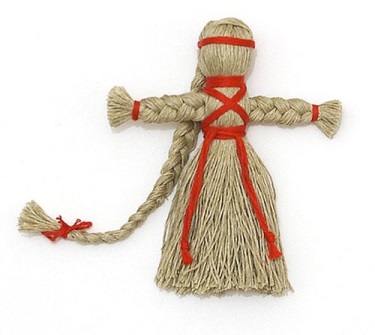 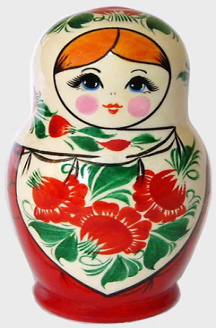 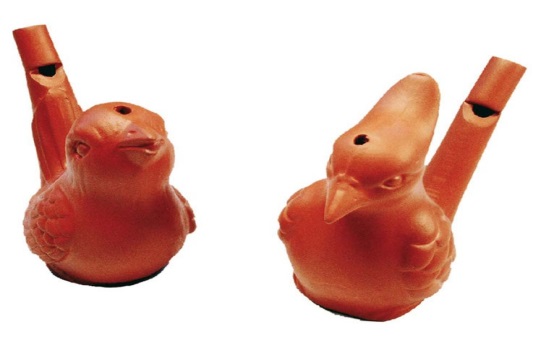 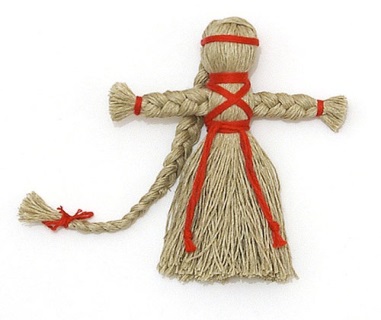 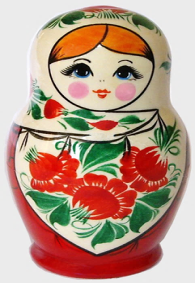 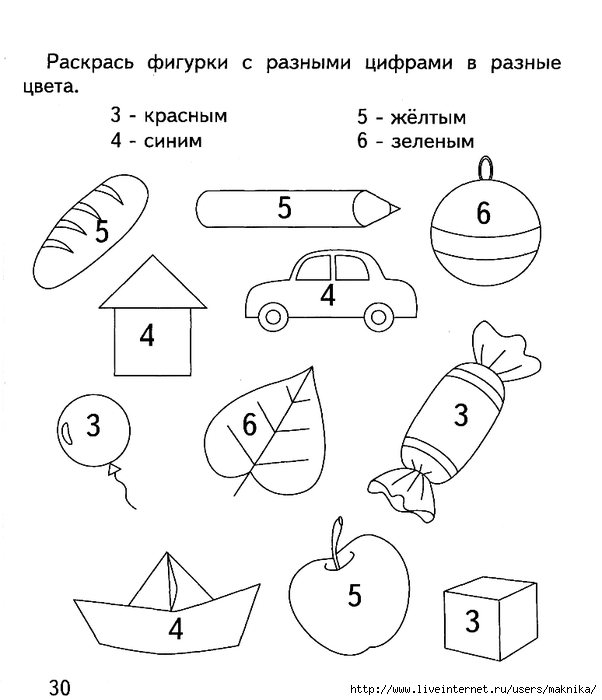 Назови предмет и его цвет.Например: Это красный шар. Это жёлтый карандаш и т .д.Воспитатель: Васильева Н.В.